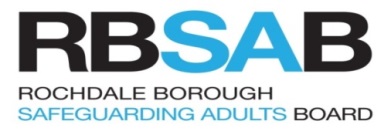 Safeguarding Adult Review Notification Form	Referrer contact details2.	Subject and Family Details    Please include all adults, children and ‘relevant others’.3. 	Please indicate how the case meets statutory SAR criteria
4. Type of Incident (Please tick)5. Characteristics of case (Please tick)
6. Case SummaryFor Office use only:  This section is used to record the RBSAB screening panel decisionNameAgencyAgency AddressTel NoEmailDate of referralDate of referralDate of referralDate of referralNameDOBSexRelationshipAddressSubjectSAR criteriaPlease tick  all that apply An adult at risk has died as a result of abuse, neglect, or harassment, whether known or suspected, and there is a concern that partner agencies could have worked more effectively to protect the adult. An adult with needs for care and support, has not died, it is known or suspected that the adult has experienced serious abuse or neglect, and there is concern that partner agencies could have worked more effectively to protect the adult. An adult at risk is confirmed or suspected of being abused or neglected and the case is likely to be of public concern. This may include incidents of serious abuse or neglect within an institution, or agency providing services to adults at risk or where multiple abusers or victims are identified. OR - Please explain how this case meets the criteria for a non-statutory SAR Please tick  all that applyThe case provides an opportunity to learn from good practice that could be applied to agencies working with adults. Whilst there are no concerns about the multi-agency working to protect the adult, there is evidence that one or more of the agencies involved did not support this joint working Critical IncidentDeathPhysical AbuseDiscriminatory abuseDomestic AbuseOrganisational or institutional abuseSexual AbuseNeglect or acts of omissionPsychological or emotional abuseSelf-neglectFinancial or material abuseOtherModern slaveryPlease provide a brief description the circumstances of this case NB a full chronology is not required for screening purposes7. Key issues for discussion or clarification at screening panel For example: Were any procedures/policies not followed? Any specific concerns about multi-agency working? Any parallel investigations initiated/ongoing? (please add more boxes if required)Key issue for discussion or clarification 1:Key issue for discussion or clarification 2:Key issue for discussion or clarification 3:Initial case screening outcomeInitial case screening outcomeSAR criteria highly likely to be metSafeguarding Adult Review criteria possibly met Safeguarding Adult Review criteria not met but possibility of further review Safeguarding Adult Review criteria not met and no requirement for further action Case Tracking InformationCase Tracking InformationDate of Screening Date Submitted  to RBSAB ChairDate of Response to Referrer